MUNICÍPIO DE CORREIA PINTO - SC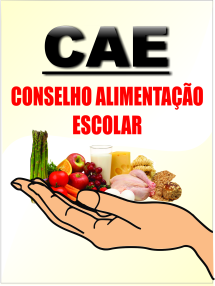 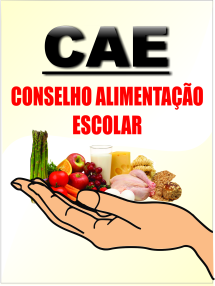 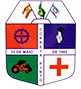  CONSELHO MUNICIPALDE ALIMENTAÇÃO ESCOLAR - CAERESOLUÇÃO CAE/Nº 001, de 13 de maio de 2020
“DISPÕE SOBRE A GARANTIA AO DIREITO À ALIMENTAÇÃO DOS ESTUDANTES BENEFICIÁRIOS DO PROGRAMA BOLSA FAMÍLIA OU DE ACORDO COM A SITUAÇÃO DE VULNERABILIDADE SOCIAL DA FAMÍLIA DO ALUNO, DURANTE O REGIME ESPECIAL DE ATIVIDADES ESCOLARES NÃO PRESENCIAIS NA REDE MUNICIPAL DE ENSINO E SOBRE A EXECUÇÃO DO PROGRAMA NACIONAL DE ALIMENTAÇÃO ESCOLAR – PNAE, DURANTE O PERÍODO DE ESTADO DE CALAMIDADE PÚBLICA, RECONHECIDO PELO DECRETO LEGISLATIVO Nº 6, DE 20 DE MARÇO DE 2020, E DA EMERGÊNCIA DE SAÚDE PÚBLICA DE IMPORTÂNCIA INTERNACIONAL DECORRENTE DO NOVO CORONAVÍRUS - COVID-19.”A PRESIDENTE DO CONSELHO MUNICIPAL DE ALIMENTAÇÃO ESCOLAR- CAE , do Município de Correia Pinto/SC, no uso das atribuições que lhe são conferidas pela Lei nº 11.947 de 16 de junho de 2009 marco legal do Programa Nacional de Alimentação Escolar (PNAE), e tendo em vista o disposto nos Art. 6º, 196 e 227 da Constituição Federal, a Lei de Diretrizes e Bases da Educação Nacional, bem como o contido no Art. 4º do Estatuto da Criança e do Adolescente, e tendo em vista o plano de contingência e adoção de medidas que tem como  objetivo reduzir os riscos de contágio e de disseminação do COVID-19:CONSIDERANDO: A publicação da Lei nº 13.987, de 7 de abril de 2020, que altera a Lei nº 11.947, de 16 de junho de  2009, para autorizar, em caráter excepcional, durante o período de suspensão das aulas em razão de situação de emergência ou calamidade pública, a distribuição de gêneros alimentícios adquiridos com recursos do Programa Nacional de Alimentação Escolar - PNAE aos pais ou responsáveis dos estudantes das escolas públicas de educação básica;CONSIDERANDO: A Resolução nº 2, de 9 de abril de 2020 que “dispõe sobre a execução do Programa Nacional de Alimentação Escolar – PNAE durante o período de estado de calamidade pública, reconhecido pelo Decreto Legislativo nº 6, de 20 de março de 2020, e da emergência de saúde pública de importância internacional decorrente do “novo coronavírus - COVID-19”, editada pelo  presidente do conselho deliberativo do Fundo Nacional de Desenvolvimento da Educação com fundamentação legal na Constituição da República Federativa do Brasil de 1988; Decreto Legislativo nº 6, de 20 de março de 2020; Lei nº 13.987, de 7 de abril de 2020; Lei nº 13.979, de 6 de fevereiro de 2020; Lei nº 11.947, de 16 de junho de 2009; Lei nº 11.346, de 15 de setembro de 2006; Lei nº 9.394, de 20 de dezembro de 1996; Resolução CD/FNDE nº 26, de 17 de junho de 2013; Portaria nº 188/GM/MS, de 4 de fevereiro de 2020; e Portaria MS nº 356, de 11 de março de 2020;CONSIDERANDO: A alimentação como um direito social estabelecido no Artigo 6º da Constituição Federal Brasileira, após a Emenda Constitucional nº 64 de 2010, devendo o poder público adotar as políticas e ações que se façam necessárias para promover e garantir a segurança alimentar e nutricional da população, conforme disposto da Lei nº 11.346 que cria o Sistema Nacional de Segurança Alimentar;CONSIDERANDO: O disposto no Artigo 196 da Constituição Federal, de 1988,  que afirma que a saúde é direito de todos e dever do Estado, garantido mediante políticas sociais e econômicas que visem à redução do risco de doenças e de outros agravos e ao acesso universal e igualitário às ações e serviços para sua promoção, proteção e recuperação;CONSIDERANDO: Que o Artigo 227 da Constituição Federal reitera ser dever da família, da sociedade e do Estado assegurar à criança, ao adolescente e ao jovem, com absoluta prioridade, o direito à vida, à saúde, à alimentação, à educação, ao lazer, à profissionalização, à cultura, à dignidade, ao respeito, à liberdade e à convivência familiar e comunitária, além de colocá-los a salvo de toda forma de negligência, discriminação, exploração, violência, crueldade e opressão;CONSIDERANDO: O Estatuto da Criança e do Adolescente, que dispõe sobre a proteção integral à criança e ao adolescente, consignado no Art. 4º: É dever da família, da comunidade, da sociedade em geral e do poder público assegurar, com absoluta prioridade, a efetivação dos direitos referentes à vida, à saúde, à alimentação, à educação, ao esporte, ao lazer, à profissionalização, à cultura, à dignidade, ao respeito, à liberdade e à convivência familiar e comunitária;CONSIDERANDO: A Portaria nº 188/GM/MS, de 04 de fevereiro de 2020, que declara Emergência em Saúde Pública de Importância Nacional, em razão da infecção humana pelo novo Coronavírus (COVID-19);CONSIDERANDO: Que no dia 11 de março do corrente ano, a Organização Mundial de Saúde declarou como pandemia a infecção humana pelo novo Coronavírus (COVID-19);CONSIDERANDO: O Decreto Estadual n° 509, de 17 de março de 2020, que dá continuidade à adoção progressiva de medidas de prevenção e combate ao contágio pelo Coronavírus (COVID-19) nos órgãos e nas entidades da Administração Pública Estadual Direta e Indireta e estabelece outras providências;CONSIDERANDO: O Decreto Estadual nº 515, de 17 de março de 2020, que declara situação de emergência em todo o território catarinense, nos termos do COBRADE nº 1.5.1.1.0 – Doenças Infecciosas Virais, para fins de prevenção e enfrentamento à COVID-19, e estabelece outras providências;CONSIDERANDO: O Decreto Estadual nº 587, de 30 de abril de 2020, que altera o Decreto nº 562/de 2020  e  declara estado de calamidade pública em todo o território catarinense, nos termos do COBRADE nº1.5.1.1.0 – doenças infecciosas virais, para fins de enfrentamento dá COVID-19, e prevê em seu art. 8º que ficam suspensas, em todo o território catarinense, sob o regime de quarentena, nos termos do inciso II do art. 2º da Lei Federal nº 13.979, de 6 de fevereiro de 2020, por tempo indeterminado as aulas nas unidades da rede pública e privada de ensino municipal, estadual e federal , incluindo educação infantil,  ensino fundamental, nível médio, educação de jovens e adultos (EJA), ensino técnico e ensino superior, sem prejuízo  do cumprimento do calendário letivo, o qual deverá ser objeto de reposição oportunamente;CONSIDERANDO: A edição pelo Prefeito de Correia Pinto, de forma simétrica ao estabelecido pelo Governo do Estado de Santa Catarina, dos  Decretos  Municipais  nº 1547/2020, de 17 de março de 2020 e nº 1571/2020 de 13 de abril de 2020;CONSIDERANDO: Que uma das principais medidas para conter a disseminação do novo Coronavírus é o isolamento e o distanciamento social, conforme orientação das autoridades sanitárias;CONSIDERANDO: O dever do poder público de manter os serviços considerados essenciais à população que vive em situação de risco e vulnerabilidade social, e entre elas as crianças. As implicações da pandemia do COVID-19 no fluxo do calendário escolar, assim como as medidas de suspensão das atividades escolares;CONSIDERANDO: Que a suspensão das aulas configura para a família do estudante um fato inesperado, o que exige providência imediata do poder público afim de evitar potenciais prejuízos quanto ao direito à alimentação dos estudantes beneficiários do Programa Bolsa Família, RESOLVE:Art. 1º Durante o período de suspensão de aulas em decorrência das situações de emergência em saúde pública de importância nacional e de calamidade pública causada pelo novo coronavírus - COVID-19, fica autorizada, em caráter excepcional, a distribuição de gêneros alimentícios adquiridos no âmbito do PNAE.§1º Os alunos da rede pública de educação, cadastrados e beneficiados no Programa Bolsa Família ou de acordo com a situação de vulnerabilidade social da famíliaa, continuarão tendo direito à alimentação escolar no período de suspensão de que trata o caput, por distribuição de kits de alimentação, que serão entregues aos pais ou responsáveis pelos alunos, a cada 15 (quinze) dias, em dias determinados em cronograma a ser estabelecido e informado pela Secretaria Municipal de Educação.§2º Famílias em situação de vulnerabilidade social temporária, deverão justificar através de declaração o motivo de tal necessidade.Art. 2º Os Estados, o Distrito Federal, os Municípios e as Escolas Federais deverão utilizar os recursos do PNAE exclusivamente para garantir a alimentação dos estudantes da educação básica.§ 1º Na hipótese prevista no caput, os gêneros alimentícios já adquiridos ou que vierem a ser adquiridos em Processos Licitatórios ou em Chamadas Públicas da Agricultura Familiar poderão ser distribuídos em forma de kits.§ 2º O kit deverá seguir as determinações da legislação do PNAE, dentro do executável pelo município, no que se refere à qualidade nutricional, sanitária, respeitando os hábitos alimentares, a cultura local e, preferencialmente, composto por alimentos in natura e minimamente processados, tanto para os gêneros perecíveis como os não perecíveis.Art. 3º A forma de distribuição dos kits deverá garantir que não haja aglomerações nas Unidades Escolares, conforme critérios a serem definidos pelas Diretoras de cada unidade escolar em conjunto com a Secretaria Municipal de Educação.§ 1º A entrega dos kits diretamente na Unidade Escolar que o aluno frequenta, em horário a ser definido.§ 2º Permite-se a distribuição dos gêneros alimentícios em equipamentos públicos e da rede socioassistencial, desde que garantida a alimentação para o estudante, observados os cuidados para evitar o contágio do COVID-19.§ 3º A Equipe Gestora de cada Unidade Escolar deve conferir ampla publicidade ao fornecimento da alimentação, de forma a garantir que aqueles que dela necessitam tenham conhecimento de tal benefício e realizar o controle efetivo da alimentação escolar entregue, no qual deverá constar o dia, local e aluno contemplado, a fim de assegurar a regularidade do fornecimento.Art. 4º Recomenda-se manter, sempre que possível, o fornecimento quinzenal de porções de frutas in natura e de hortaliças.Art. 5º Serão adquiridos gêneros alimentícios da Agricultura Familiar, priorizando a compra local.§ 1º A entrega dos “Kits Emergenciais de Alimentação Escolar” se dará mediante recibo que contenha as informações dos beneficiários, bem como, termo de responsabilidade com a vedação expressa de venda ou destinação diferenciada dos gêneros alimentícios recebidos. § 2º De acordo com as medidas de controle à propagação do novo coronavírus COVID-19, conforme orientações dos órgãos de saúde e vigilância sanitária, a Secretaria Municipal de Educação em conjunto com a Secretaria Municipal de Assistência Social e Habitação, deverão elaborar listagem contendo o nome dos alunos, seus pais e/ou responsáveis, cabendo a cada Unidade Escolar promover a entrega dos “Kits Emergenciais de Alimentação Escolar” em conformidade com os termos já estabelecidos acima.Art. 6º Cessando a suspensão das aulas, os recursos transferidos e não gastos serão revertidos ao programa específico de alimentação escolar da Secretaria Municipal de Educação.Art. 7º A organização e elaboração dos kits de alimentação será realizada por uma Comissão de Administração e Controle dos Kits Emergenciais de Alimentação Escolar, a qual deverá também, salvo membros que estejam no grupo de risco, acompanhar e/ou fiscalizar a sua distribuição, representadas por um (01) representante de cada Órgão/Secretaria, composta pelos seguintes membros: I - um (01) representante da Secretaria Municipal de Educação: GICELAINE DAS GRAÇAS MALINOSKI;II - um (01) representante da Secretaria Municipal Assistência Social e Habitação: JAQUELINE DAS GRAÇAS KRUGER;III - um (01) representante do Serviço de Nutrição Escolar: ANNE CAROLINE BUZZI;IV - um (01) representante do Conselho Municipal de Educação: NILCE CHAVES DE SOUZA;V - um (01) representante do Conselho Municipal de Alimentação Escolar: IRIS ADRIANA LECZMANN PIOLA FERREIRA;VI – um (01) representante do Conselho Municipal dos Direitos da Criança e Adolescente: LEONARDO PEREIRA DE LIZ;VII – um (01) representante da 	Associação de Pais e Amigos dos Excepcionais –APAE: ANDREIA RODRIGUES PAES PEREIRA.§ 1º A Comissão de Administração e Controle dos Kits Emergenciais de Alimentação Escolar compete efetuar o levantamento dos gêneros alimentícios perecíveis e não perecíveis estocados nas escolas ou depósitos, procedendo a descrição dos itens, quantidades, prazos de validade, nome das unidades escolares, dentre outras informações que o Setor de Alimentação Escolar considerar necessário.§ 2º Para casos em que a alimentação escolar em estoque, estiver vencendo o prazo de validade, serão realizados kits, por meio de decisão coletiva da Comissão de Administração e Controle dos Kits Emergenciais de Alimentação Escolar, e mediante registro documental com a descrição de todas as razões para a tomada emergencial desta decisão.Art. 8º Os recursos repassados pelo FNDE, no âmbito do PNAE, nos termos tratados neste Decreto, serão computados junto aos repasses regulares do exercício de 2020 para efeitos de prestação de contas, a ser realizada no ano subsequente, conforme as regras vigentes do Programa (RESOLUÇÃO FNDE Nº 2, DE 9 DE ABRIL DE 2020).Art. 9º Esta RESOLUÇÃO foi deliberada em reunião extraordinária à distância, obedecendo o Decreto Municipal nº 1547/2020, de 17 de março de 2020; Decreto Municipal nº 1571/2020, de 13 de abril de 2020 em consonância Decreto Estadual n. 509, de 17 de março de 2020, que dá continuidade à adoção progressiva de medidas de prevenção e combate ao contágio pelo Coronavírus. Art. 10 Esta Resolução entra em vigor na data de sua publicação. Correia Pinto, 13 de maio de 2020.IRIS ADRIANA LECZMANN PIOLA FERREIRAPresidente do Conselho Municipal de Alimentação Escolar